25.3.20 – Labelling the parts of a fire engineI can hear and use some sounds correctly.I can I can use my Fred Fingers to sound out and spell simple words.I can break up a longer word to help me spell it.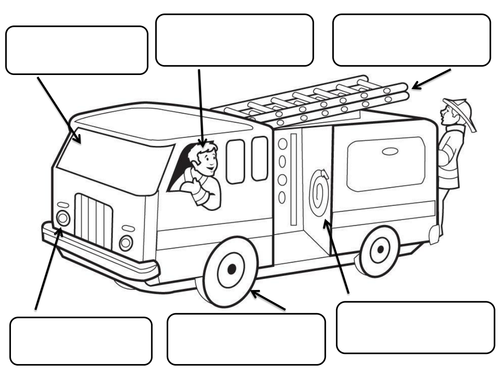 